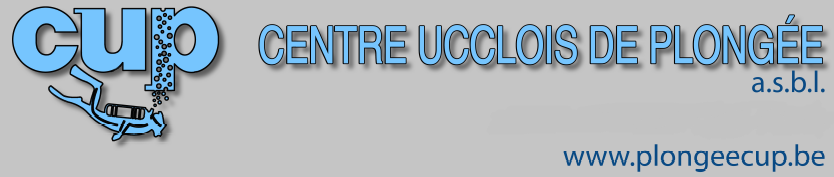 									Uccle, le 25 mai 2021Chère amieCher ami,			Compte rendu de l'AG en visioconférenceAprès relevé des présences, il est constaté que sont présents 17 membres sur 37. La réunion débute à 19.35 h par l’accueil d’Olivier DUPONT, président.Allocution du présidentJe vous souhaite à tous la bienvenue et vous remercie d’être présent à cette AG un peu spécial. Merci à vous, de vous être réinscrit et d’avoir permis au club de subsister.De vous réinscrire malgré le manque d’accès à notre piscine.Je voulais remercier le CA qui malgré une situation assez difficile, a su maintenir le bateau à flot.Merci à Arnaud, qui a repris avec force et vigueur le rôle de trésorier.Merci à Istvan qui avec beaucoup de volonté a rempli le rôle de secrétaire.Malgré la langue, qui finalement n’est plus trop un problème, a gardé un contact permanent avec la ligue, organisé des sorties régulières, fait les mises à jour avec les logiciels de la ligue.Année 2020     Cette année a été des plus difficile autant morale, physique que psychologique.     Ces ouvertures et fermeture incessantes, ces protocoles qui n’en finissent pas de nous assaillir.     Nous étions 56 membres (48 Cup et 8 Delphinus)     De nombreuses décisions ont été mises en suspens (bssa, convention, stage de mer,)     Différentes sorties, (némo, todi, get wet))Année 2021     Nous sommes actuellement 37 membres dont 5 Delphinus     Toujours pas de piscine mais des soties à gogo.     Plusieurs sorties apnée ainsi des sorties bouteilles sont organisées depuis le début     De l’année     Malheureusement, ce sont très souvent les mêmes qui participent à ces sorties     A partir de 2021, CUP pourrait demander de devenir « royal ». Ayant eu très peu de réaction quant à la proposition de devenir « Royal », décision a été prise de ne pas continuer les démarches2)   Approbation du PV de l'AG 2020 (à lire sur le site dans la rubrique membres : mdp "SILURE")     Aucune remarque n’est formulée, le procès-verbal est approuvé à l’unanimité3)    Présentation des comptes 2020       Les comptes sont présentés. Arnaud indique qu’avec la conjoncture il y a eu moins de      Mouvements sur les comptes que les années précédentes.      Arnaud indique qu’une provision d’un montant de 5 000.00€ pour des frais imprévus passée en      1019 a été conservée pour 2020.4)    Rapport des Vérificateurs aux comptes      Marie-Pierre et Jean indiquent qu’ils ont vérifié les comptes le mardi 18 mai. Ils estiment que les      Comptes sont gérés en bon père de famille. Ils proposent d’approuver les comptes5)    Approbation des comptes et décharge aux administrateurs      Les comptes sont validés et décharges est faites aux administrateurs6)    Présentation du budget 2021      Pour 2021 nous espérons une reprise de l’activité normale pour la rentrée.      Il n’y a pas de dépenses particulières prévues.7)    Rapport du chef d’école et du responsable apnée     Le rapport de Pierre De Bisschop, chef d’école,     Responsable apnée Olivier     Pas de souci.     Les sorties organisées sont assez bien suivies malgré que ce sont souvent les     Mêmes membres qui y participent.     Sorties à Duiktank, Vodelée, Floreffes (Flato), La Croisette.     Depuis l’année passée, j’étais en contact avec un membre du Cash pour ouvrir la     Carrière à l’apnée. Voilà qui est chose faite mais pas définitive (malheureusement)     Je ne suis pas féru d’informatique et n’ai pas pu continuer les formations entamées.     L’étape suivante sera une révision pour ceux qui ont déjà suivi les cours de théorie.     Une mise à jour des exercices piscine.     De nouveaux candidats se profile à l’horizon.    Je compte relancer tous ceux qui ont marqués un intérêt ou qui ont suivis un baptême    Apnée8)    Rapport des administrateurs   Marie-Anne responsable animation   - Pas grand-chose à dire sur l’année écoulée étant donné les conditions sanitaires. Organisation     Avortée du week-end Zélande au mois de juin.   -Je rappelle que nous espérons toujours avoir des propositions pour un logo spécial 50 ans. Projet   D’autocollant ou autre si les idées se présentent.Pour le reste de l’année :  -Programmation du week-end Zélande le 1er week-end d’octobre  - Stage de mer à l’Estartit à la fin du mois d’octobre. -Plongée de nuit prévue au mois de novembre comme d’habitude. (14 novembre à confirmer) On  Retournera peut-être à Rochefontaine. - Une soirée spéciale aurait dû être réalisée pour les 50 ans du club. Etant donné les incertitudes   Planant encore sur la possibilité de l’organiser dans des conditions valables, nous organiserons une   Soirée pour les 50 ans + 1 en 2022. - Une sortie TODI sera organisée pendant la période hivernale.Olivier responsable logistique   Les connections tampons ont été finalisées par DF   Plusieurs réépreuves hydrauliques et optiques chez Apragaz ont été effectuées pour   Les bouteilles de piscine et de sorties.   Elles sont en finalisations de remontage et de remplissage.José SIMONS, bien que ne faisant pas partie du CA, continue à s’occuper de l’administration du site Internet du club. La liste des membres est sur le site et sera mise à jour. Les règles de respect du RGPD sont rappelées. 9)    Election des candidats     Il n’y a pas eu de candidats10)  Vérificateurs aux comptes     Marie-Pierre et Jean sont reconduit dans leurs fonctions11)  Activités 2021    Voir rapport de Marie-Anne12)  Présentation stage de mer    Le stage de mer de l’année passée ayant été annulé, nous avons repris contact avec le centre     La Sirena à Estartit (Costa Brava) près des iles Medes.     L’hotel Flamingo sera notre lieu d’hébergement.    Le stage se déroulera du 23/10/2021 au 30/10/2021.   Un mail sera envoyé aux membres avec toutes les infos nécessaires.13)  Les 50 ans du Club en 2021     Voir rapport de Marie-Anne. Je rappelle que le club ne vit que par ses membres et que les     Propositions et organisations d’activités sont vivement souhaitées. Nous ne pouvons plus nous     Permettre, avec trois administrateurs, de tout faire. Les membres doivent se montrer actifs.Cette année, les administrateurs sont en cours de mandat. Istvan est démissionnaire. Sa démission sera effective le 1 juillet et donc, une place se libère au sein du CA.Consacrer un peu de votre temps (et c'est peu dire !!!) pour faire avancer ce club vers un mieux, devrait être un chouette but pour chacun. En ce qui concerne l’élection, tout membre ayant deux ans d’affiliation et plongeur 2*ou Apnéiste S2, peut poser sa candidature d’administrateur afin de participer plus directement à l'organisation et aux prises de décisions du CUPSi vous êtes intéressé par une place dans le CA, envoyez votre candidature à cup.secretaire@gmail.com 